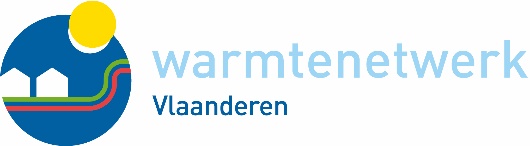 FASE 1: VERKENNINGWie?Wanneer?CheckHAALBAARHEIDHAALBAARHEIDHAALBAARHEIDHAALBAARHEIDTechnische haalbaarheidWarmte-inventaris: afnemers/bronnenRaming lineaire warmtedichtheidOpportuniteiten openbare werkenOplijsting projectscenario'sSelectie pilootproject(en)Financiële haalbaarheidIndicatie grootte-orde investeringskostWarmteprijs SteunmechanismenJuridische haalbaarheidKANSRIJKHEIDKANSRIJKHEIDKANSRIJKHEIDKANSRIJKHEIDIdentificatie stakeholdersIdentificatie warmteklanten/producentMarktverkenning leverancier(s)Marktverkenning transport/distributieAnalyse stakeholdersIdentificatie knelpunten & mijlpalenStakeholdersanalyseMaatschappelijke kosten-baten
rol overheidIdentificatie maatschappelijke kosten-batenAmbitieniveau overheid 
(Convenant of Mayors)Engagement overheidProces en besluitvormingOpstart projectgroep Aanstelling procesbegeleiderIntentieovereenkomstFASE 2: VERDIEPINGWie?Wanneer?CheckONDERBOUWEN HAALBAARHEIDONDERBOUWEN HAALBAARHEIDONDERBOUWEN HAALBAARHEIDONDERBOUWEN HAALBAARHEIDHaalbaarheidsstudieafbakenen studieopdrachtaanbesteding studieTechnisch voorontwerp pilootprojectenSelectie uitbatingstemperaturenSelectie materiaalUit- en inkoppelingOntwerp tracé netwerk en faseringToewijzing back-up voorzieningenSelectie materiaalVergunningenFinancieel/juridischStructurering warmtebedrijfOpstellen business caseMarktbevragingTariferingFinancieringsoptiesRisico-analyseVoorbereiding aanbesteding/organisatieENGAGEMENT PARTNERSENGAGEMENT PARTNERSENGAGEMENT PARTNERSENGAGEMENT PARTNERSPrincipebesluit lokale overheidSamenwerkingsovereenkomstFASE 3: UITWERKINGWie?Wanneer?CheckDESIGN/AANBESTEDING/ORGANISATIEDESIGN/AANBESTEDING/ORGANISATIEDESIGN/AANBESTEDING/ORGANISATIEDESIGN/AANBESTEDING/ORGANISATIEGedetailleerd technisch ontwerpAanbesteding/Organisatie warmtebedrijfFinancieel juridischBESLUITVORMINGBESLUITVORMINGBESLUITVORMINGBESLUITVORMINGCollegebeslissingRealisatieovereenkomst